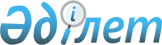 Отдельные вопросы закрытого акционерного общества "Национальная компания по транспортировке нефти "КазТрансОйл"Постановление Правительства Республики Казахстан от 27 мая 1999 года N 662

      В целях эффективного осуществления контроля за затратами, связанными с подготовкой активов к эксплуатации, выполнением строительных работ по проекту КТК Правительство Республики Казахстан постановляет:  

 

      1. Комитету государственного имущества и приватизации Министерства финансов Республики Казахстан в установленном законодательством порядке обеспечить передачу, на праве владения и пользования, доли Республики Казахстан в Каспийском Трубопроводном Консорциуме закрытому акционерному обществу "Национальная компания по транспортировке нефти "КазТрансОйл".  

 

      2. Определить закрытое акционерное общество "Национальная компания по транспортировке нефти "КазТрансОйл" уполномоченным представителем от Правительства Республики Казахстан в Каспийском Трубопроводном Консорциуме - КТК-Р и КТК-К.  

 

      3. Внести в постановление Правительства Республики Казахстан от 24 марта 1997 года N 410  P970410_  "Об акционерном обществе "Национальная нефтегазовая компания "Казахойл" следующее изменение:  

 

      в приложение 2 к указанному постановлению:  

 

      строку:  

      "АО "Каспийский Трубопроводный Консорциум" 19 от 19  

       доля Правительства Республики Казахстан общего числа  

                                                 акций КТК "  

       исключить.  

 

      4. Признать утратившим силу постановление Правительства Республики Казахстан от 29 апреля 1999 года N 514 "О проекте Указа Президента Республики Казахстан "О внесении изменения в Указ Президента Республики Казахстан от 4 марта 1997 года N 3378"  U973378_  .  

 

      5. Настоящее постановление вступает в силу со дня подписания.       Премьер-Министр 

      Республики Казахстан 
					© 2012. РГП на ПХВ «Институт законодательства и правовой информации Республики Казахстан» Министерства юстиции Республики Казахстан
				